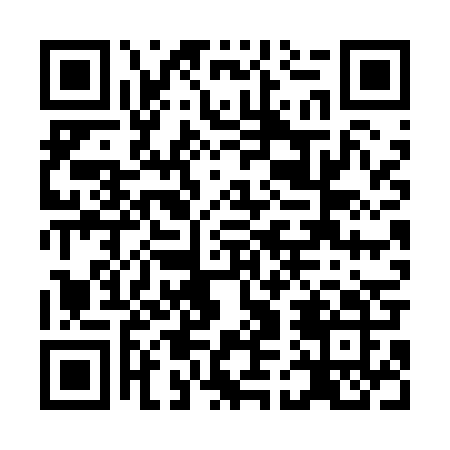 Prayer times for Jordanow Slaski, PolandWed 1 May 2024 - Fri 31 May 2024High Latitude Method: Angle Based RulePrayer Calculation Method: Muslim World LeagueAsar Calculation Method: HanafiPrayer times provided by https://www.salahtimes.comDateDayFajrSunriseDhuhrAsrMaghribIsha1Wed3:005:2612:505:568:1410:292Thu2:575:2412:495:578:1610:323Fri2:545:2212:495:588:1810:354Sat2:505:2012:495:598:1910:385Sun2:475:1912:496:008:2110:416Mon2:435:1712:496:018:2210:447Tue2:405:1512:496:028:2410:478Wed2:365:1312:496:038:2510:519Thu2:345:1212:496:048:2710:5410Fri2:345:1012:496:058:2810:5611Sat2:335:0912:496:058:3010:5712Sun2:325:0712:496:068:3110:5813Mon2:325:0612:496:078:3310:5814Tue2:315:0412:496:088:3410:5915Wed2:315:0312:496:098:3610:5916Thu2:305:0112:496:108:3711:0017Fri2:305:0012:496:118:3911:0118Sat2:294:5912:496:128:4011:0119Sun2:294:5712:496:128:4211:0220Mon2:284:5612:496:138:4311:0321Tue2:284:5512:496:148:4411:0322Wed2:274:5412:496:158:4611:0423Thu2:274:5212:496:158:4711:0424Fri2:264:5112:496:168:4811:0525Sat2:264:5012:506:178:4911:0626Sun2:264:4912:506:188:5111:0627Mon2:254:4812:506:188:5211:0728Tue2:254:4712:506:198:5311:0729Wed2:254:4612:506:208:5411:0830Thu2:244:4612:506:218:5511:0931Fri2:244:4512:506:218:5611:09